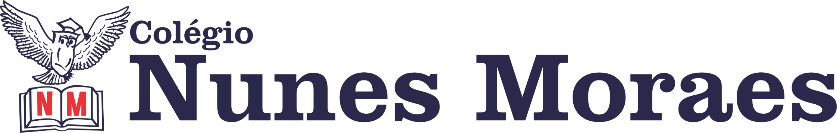 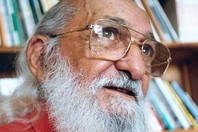 Paulo Freire – Patrono da educação brasileira. Vamos aprender juntos! Boas  aulas.                                                                      INFORMAÇÃO NOVA: Informe  seu coordenador se NÃO tiver conseguido baixar o Google Meet. Ele vai ajudá-lo a resolver o problema. Pretendemos  começar a utilizar a plataforma na próxima semana. NÃO ESQUEÇA: - Durante a aula, seu professor  acompanha você pelo whatsapp. Pode fazer peguntas, que  ele vai encontrar a melhor forma de atendê-lo.   - As atividades de classe também valem nota. Envie foto das atividades feitas  para LUIS COORDENADOR. Não se esqueça de colocar na página  o nome da disciplina, o seu nome e o seu número. Seu professor vai avisar a hora de enviar. -  As atividades de casa devem ser enviadas para o professor na próxima aula da disciplina, sempre durante o tempo da videoaula. 1ª AULA: 13h -13:55’  -  HISTÓRIA -  PROFESSOR RÔMULO VIEIRA  CAPÍTULO: 07 – Segundo Reinado-política interna e economiaOlá aluno!Hoje você vai estudar usando um roteiro de estudo. Mas o que é um roteiro de estudo?É um passo a passo pensado para te auxiliar a estudar o assunto da aula em vídeo de uma maneira mais organizada.Fique ligado!O roteiro a seguir é baseado no modelo de ensino a distância, em que você vai estudar usando seu material SAS, a aula em vídeo e WhatsApp.Passo 01 – Assistir à aula https://www.youtube.com/watch?v=adPDK76AJcc&list=PL0MlWarTr_1a7Iui-CvFY-hhNmuXsgRB8&index=85  Será apresentado nesse vídeo resolução de questões do Segundo Reinado. Assista até 22m : 16s. Passo 02 – Mande suas dúvidas.  VOU ACOMPANHAR VOCÊ PELO WHATSAPP PARA TIRAR SUAS DÚVIDAS. PODE PERGUNTAR. QUANDO TERMINAR SUA ATIVIDADE, ENVIE UMA FOTO DA PÁGINA PARA O LUIZ DAR O VISTO. Passo 03 – Atividade de casa: não haverá. ▪ Recurso: Livro 2 de História | Página(s): 24 a 36 + Vídeo aula2ª AULA: 13:55’-14:50’   -   GEOGRAFIA    - PROFESSOR ABRAÃO ARAÚJO CAPÍTULO 07 – A REGIONALIZAÇÃO DO TERRITÓRIO BRASILEIRO          Passo 01 – Assistir a vídeo aula documentário no link: https://app.portalsas.com.br/sastv/#/channels/1/videos/5574Passo 02 – Fazer a leitura e fichamento (marcar as partes principais) do cap. 07. *Envie foto da atividade realizada para LUIS COORDENADOR. Escreva a matéria, seu nome e seu número em cada página.3ª AULA: 14:50’-15:45’  - FÍSICA 1  - PROFESSOR  WALTER BARROS CAPÍTULO 07 -  REFRAÇÃO DA LUZ ( ÂNGULO LIMITE)  Páginas 18 a 241º PASSO – Assista a vídeo aula no link: https://www.youtube.com/watch?v=GS34KjRotp42º PASSO – Veja, com atenção a resolução das questões 2 e 4 das atividades de sala da página 22 de sua apostila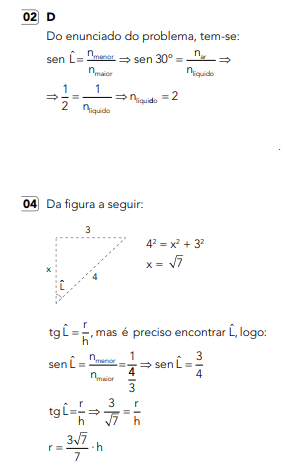 3º passo – Resolva a questão 05 das atividades de sala da página 22. *Envie foto da atividade realizada para LUIS COORDENADOR. Escreva a matéria, seu nome e seu número em cada página.INTERVALO: 15:45’-16:10’   4ª AULA:   16:10’-17:05’   -  ÁLGEBRA -   PROFESSOR BETOWER MORAIS CAPÍTULO 8 – MULTIPLICAÇÃO DE MATRIZES1 – Assista à videoaula pelo link: https://youtu.be/SKOQdS7wDYY2 – Resolva a questão dada abaixo, como atividade de sala. *Envie foto da atividade realizada para LUIS COORDENADOR. Escreva a matéria, seu nome e seu número em cada página.	QUESTÃO PARA SER RESOLVIDA COMO ATIVIDADE DE SALADetermine os valores de x e y de modo que as matrizes A e B comutem                   2     0                                  3      x	A =                                   B =                    -3     4                                 y       15ª AULA:   17:05’ –18h   –  GEOGRAFIA    - PROFESSOR ABRAÃO ARAÚJO CAPÍTULO 07 – A REGIONALIZAÇÃO DO TERRITÓRIO BRASILEIRO          Passo 03 – Assistir a vídeo aula do professor Abraão Araújo no link: https://drive.google.com/file/d/1nY0w7DeVkx4fTcGrPINPedD7dCPAZXg3/view?usp=sharingPasso 04 – Realizar a atividade de classe, pág. 45. *Envie foto da atividade realizada para LUIS COORDENADOR. Escreva a matéria, seu nome e seu número em cada página.Passo 05 – Atividade de  Casa: Realizar a atividade das págs. 46 e 47 (apresentar no início da aula seguinte) Sua escola agradece por sua adesão às aulas e lhe deseja um final de semana relaxante.DIA 15 DE MAIO DE 2020 – 2ª SÉRIE EM – TURMA B